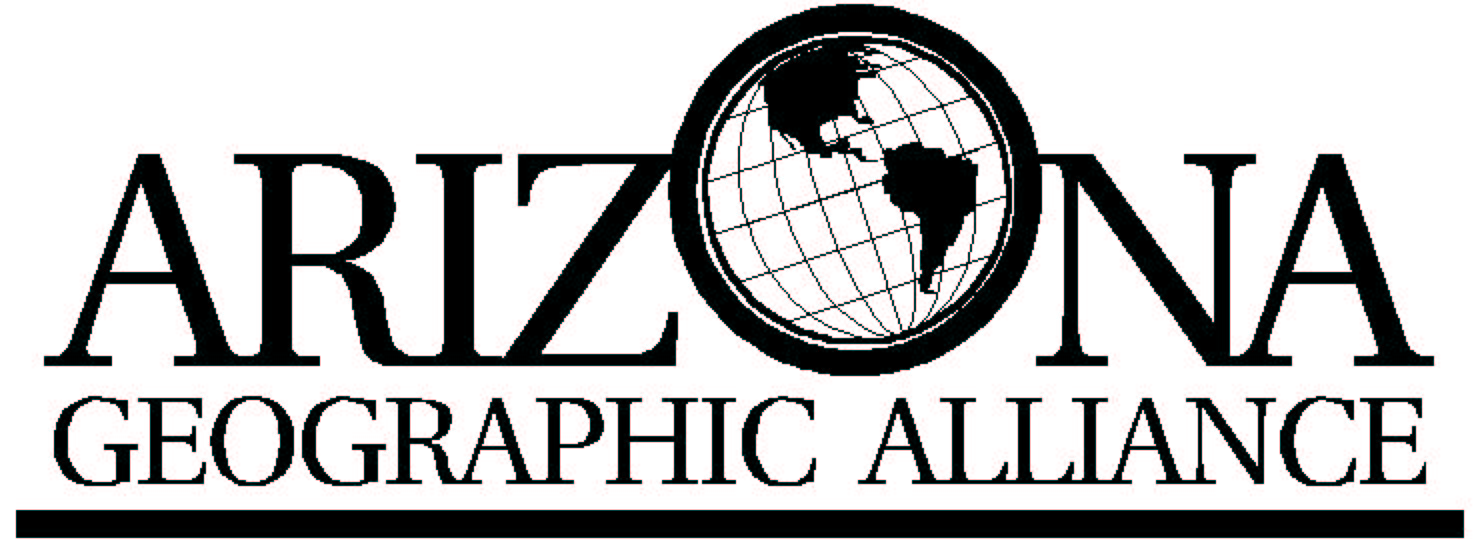 Inventory for the Giant Floor Map – what should be thereCount the following items and report how many are in the trunk when you return it.  The quantity should match the nunbers indicated (unless disposable).Chains, plastic: 1 red _____, 1 blue_____, 1 yellow _____, 1 green__________1 Bona microfiber floor mop with pad (please do not throw the pad away)_____1 Bottle Simple Green cleaner (make sure nozzle is in “closed” position when packed)_____18 orange traffic cones _____black disposable socks_____1 Arizona Giant Floor Map_____1 skein thick yarn_____1 Note Book Containing Lesson Plans1 State Giant Traveling Maps Handbook (31 pages total)Simon Says Explore Lesson Plan (6 pages)Living on the Grid Lesson Plan (13 pages)Comparing Arizona’s Borders (6 pages)D.O.G.S.T.A.I.L.SArizona’s Native PeoplesComparing Arizona Temperatures______1 Lesson Materials Box and its contents:Grids Activity One:_____ 30 laminated coordinates (B-6, H-1, etc.) (30)Grids Activity Two:_____ 10 red chips (poker style)  ______10 blue chips ______10 green chips ______ 10 yellow chips _____ 4 envelopes marked with colored dots containing 7-8 locations insideGrids Activity Three:_____ 25-30 AZ postcardsScavenger Hunt Activity:_____ 8 laminated State Map Scavenger Hunt cards_____ 15-25 red chips (small and translucent) _____ 15-25 blue  _____ 15-25 green  _____ 15-25 yellow Simon Says Activity:_____ 30 laminated cards with Simon statementsD.O.G.S.T.A.I.L.S. Activity:_____ 9 laminated cards with D.O.G.S.T.A.I.L.S. statements(continued on back)Arizona Native Peoples Activity:_____ Index cards (blank)_____ 22 Tribe informational sheets_____ 3 Didax Graphing bases   or  _____5 Didax Graphing bases_____ 3 Didax Graphing backgrounds  or ______ 5 Didax Graphing backgrounds_____ 3 rows of Tribal name labels  or _____ 5 rows of Tribal name labelsComparing Arizona Temperatures Activity:_____ 4 zip bags with seasonal temperature strips: winter (blue), spring (green), summer (red), fall (yellow)_____ 8 History of Average Temperature sheets in protectors_____ 10 Elevation cards_____ Round Seasonal Temperature Cards: _____10 blue  ____10 green  _____10 red _____ 10 yellow